В «Единый день безопасности» автоинспекторы и школьники призвали водителей и пешеходов к соблюдению ПДДСотрудники ОГИБДД МО МВД России «Казачинский» совместно отрядом ЮИД Пировской школы провели мероприятие «Соблюдай ПДД».В этот день автоинспекторы и их юные помощники на одной из оживленных улиц останавливали пешеходов и водителей, и проводили с ними профилактические беседы, призывая участников дорожного движения быть бдительными и взаимовежливыми на дороге.Юные помощники ГИБДД обратили внимание водителей на безопасность детей-пассажиров, а также призвали неукоснительно соблюдать ПДД вблизи пешеходных переходов и мест массового пребывания детей.Пешеходам ребята напомнили о правилах безопасного перехода проезжей части, что нельзя пользоваться наушниками и телефоном, осуществляя движение по дороге, а также об обязательном использовании световозвращающих элементов в темное время суток.Госавтоинспекция уверена, что подобными мероприятиями смогут обратить внимание участников дорожного движения на необходимость соблюдения ПДД, ведь к ним обратились дети.Стажер по должности инспектора по пропаганде БДД ОГИБДД МО МВД России «Казачинский» Крючкова Людмила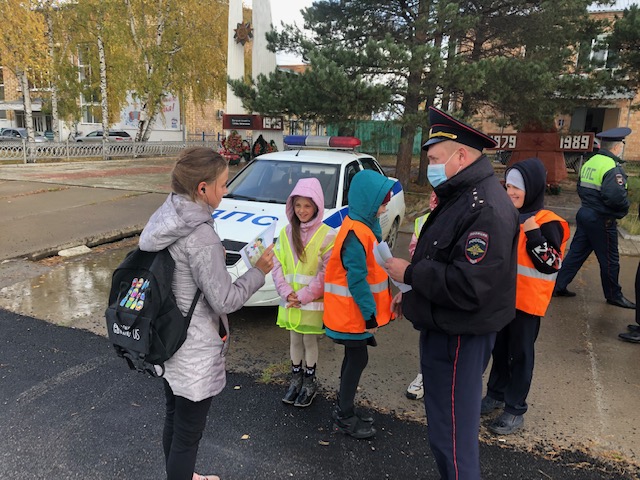 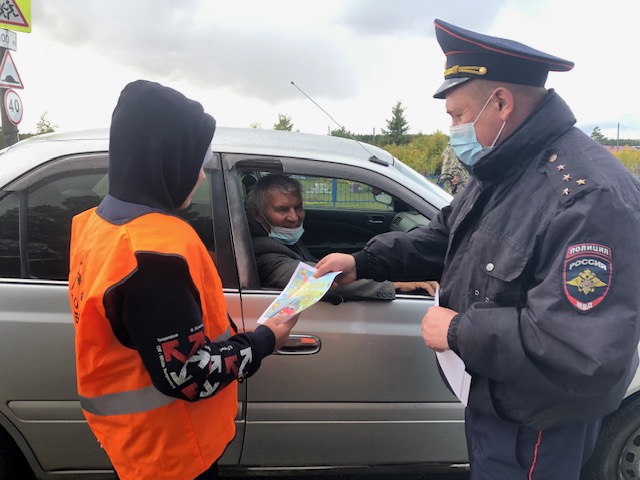 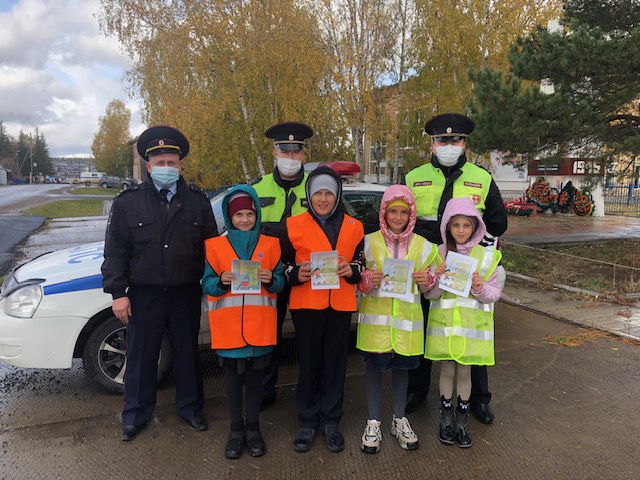 